Программа ДМС, Тариф Оптима+Объем услуг на каждом тарифе полностью сохраняется. Качество обслуживания соответствует программам вашего уровня. Отличие только в географии охвата мед. учреждений. Полный список адресов тарифа находится внизу документа.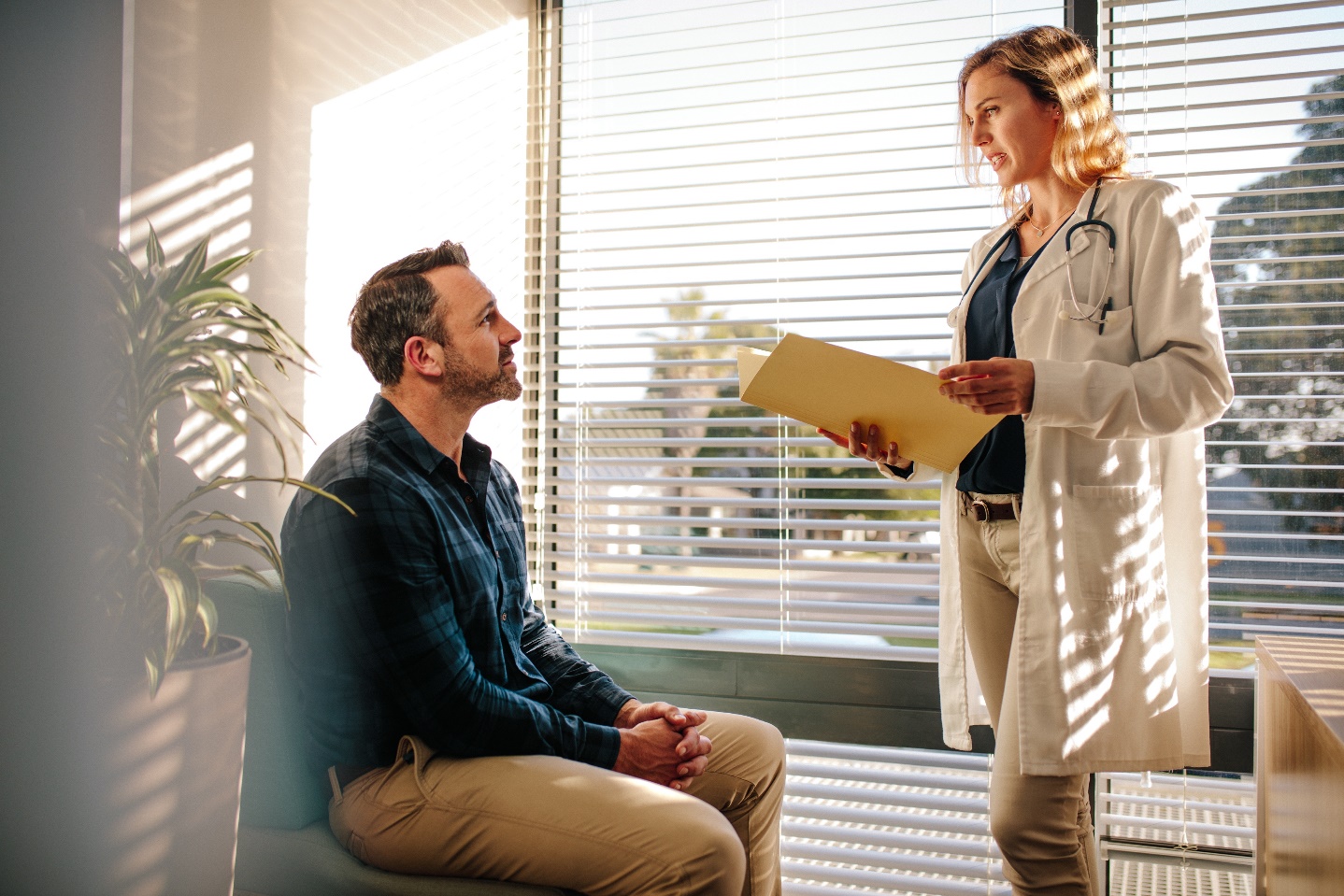 Предложение по Добровольному медицинскому страхованию включает в себя следующую информацию:ПРОГРАММА ДОБРОВОЛЬНОГО МЕДИЦИНСКОГО СТРАХОВАНИЯСТРАХОВЫМ СЛУЧАЕМ по полису добровольного медицинского страхования является обращение Застрахованного в течение срока действия договора в медицинскую организацию по поводу острых или обострения хронических заболеваний, травм, отравлений.Объем услуг, предоставляемых Застрахованным в лечебных учреждениях по медицинским показаниям:Амбулаторно – поликлиническая помощь:Лечебно-диагностические и консультативные приемы врачей:терапевта, хирурга, гинеколога, уролога, отоларинголога, эндокринолога, инфекциониста, дерматолога, офтальмолога, гастроэнтеролога, кардиолога, физиотерапевта, травматолога-ортопеда, невролога, нейрохирурга, сердечно-сосудистого хирурга (флеболога); онколога (до установления диагноза), маммолога; психиатра или психотерапевта (первичный прием, без проведения диагностических тестов), аллерголога-иммунолога, пульмонолога, ревматолога, нефролога, гематолога, колопроктолога, трихолога (однократно, без проведения диагностических инструментальных тестов, не входящие в первичный прием специалиста, без лабораторных исследований), диетолога (однократно, без проведения диагностических инструментальных тестов, не входящие в первичный прием специалиста, без лабораторных исследований). Приемы и консультации проводятся при наличии данных специалистов на базе медицинских учреждений, входящих в поликлиническую Программу страхования. Консультации врачей с ученой степенью, званием, ведущих и главных специалистов – по согласованию со Страховщиком.Экспертиза трудоспособности (оформление и продление листков временной нетрудоспособности), выдача рецептов (кроме льготных), медицинских справок, направлений, выписка из медицинской карты по форме 027/у.По направлению страховщика: оформление справки в бассейн, на управление транспортным средством в ГИБДД (при наличии справки от нарколога и психиатра по месту жительства); проведение обследований и выдача санаторно-курортной карты, справок для получения санаторно-курортной путевки.Лечебные манипуляции и процедуры:услуги, выполняемые средним медицинским персоналом по назначению врача - перевязки, инъекции (внутримышечные, подкожные, внутривенные струйные);выполняемые врачами процедуры и манипуляции в амбулаторных условиях; паравертебральное, параартикулярное, внутрисуставное введении лекарственных веществ - при купировании острого состояния (без покрытия стоимости лекарственных средств) - по согласованию со Страховщиком, 3 случая в год;наложение иммобилизационных повязок по медицинским показаниям (в том числе использование синтетического гипса Cellacast);радиохирургические методы лечения и использование хирургического лазера в гинекологии, хирургии;использование хирургического лазера в проктологии (при удалении геморроидальных узлов), в офтальмологии при разрыве сетчатки;промывание лакун миндалин - любым методом при остром состоянии и стихающем обострении не более 5 процедур в течение срока страхования;удаления и лечения мозолей, невусов, нагноившихся атером по медицинским показаниям (при наличии гистологического подтверждения воспаления, кровоточения).Лабораторно-диагностические исследования: общеклинические, биохимические, микробиологические и бактериологические, серологические, гистологические, цитологические, исследование на дисбактериоз (при наличии острого состояния, обострения хронического заболевания), гормональные (в том числе определение гормонов щитовидной железы, половых гормонов); иммунологические (определение специфических иммуноглобулинов для диагностики острых инфекционных заболеваний; антител к ТПО (тиреопероксидаза) и ТГ (тиреоглобулин) (однократно за период действия договора); иммунного статуса – клеточного и гуморального иммунитета, интерферонового статуса) - по согласованию со Страховщиком; определение онкомаркеров, аллергологическое обследование (общий иммуноглобулин Е, эозинофильный катионный белок, кожные скарификационные пробы; диагностика лекарственной аллергии любым методом, включая лекарственную панель); диагностика методом ПЦР острых инфекционных заболеваний и урогенитальных инфекций, включая заболевания передающиеся половым путем.Инструментальные исследования: функциональная диагностика; эндоскопические и ультразвуковые исследования; рентгенологические исследования, в т.ч. с контрастированием; денситометрия; компьютерная томография, магнитно-резонансная томография, в т.ч. с контрастными веществами, радиоизотопные исследования – по согласованию со Страховщиком и в ЛПУ по выбору Страховщика.Медикаментозный сон при проведении колоноскопии.Физиотерапевтическое лечение (в отделении физиотерапии): электро-, свето-, тепло-, магнито-, лазеротерапия, ультразвуковая терапия, ингаляции - без ограничения количества и сочетания процедур.Классическая аутогемотерапия - (внутримышечное введение) не более 5 сеансов в течение срока страхования по направлению Страховщика.Ведение беременности на сроке до 8 недель. Лечение патологии беременности на сроке до 8 недель.Диагностика и лечение сахарного диабета I и II типа (кроме осложнений сахарного диабета).Лечение заболеваний, передающихся половым путем (ЗППП).Лечение кожных заболеваний, в том числе псориаза (за исключением случаев псориатического артрита, глубоких форм микозов).Вакцинопрофилактика (экстренная вакцинация против столбняка, бешенства).Реабилитационно - восстановительное лечение (после травм, полученных в течение срока страхования по направлению Страховщика): Приемы, консультации специалистов,Диагностические манипуляции и процедуры,Лабораторные и инструментальные исследования,Групповые занятия лечебной физкультурой (не более 10 процедур в течение срока страхования); классический лечебный массаж (не более 10 процедур в течение срока страхования до 3 массажных единиц за процедуру); по согласованию со страховщиком – классическая корпоральная иглорефлексотерапия.Медицинская помощь на домуОказание врачебной помощи на дому Застрахованным, которые по состоянию здоровья, характеру заболевания не могут посетить поликлинику, нуждаются в постельном режиме и наблюдении врача.Помощь на дому включает в себя: - осмотр врачом – терапевтом на дому в пределах границ, предусмотренных программой страхования, в рабочие и выходные дни (вызов врача-терапевта на дом в пределах КАД на текущий день с 09:00 до 12:00 час, вызов врача-терапевта на дом за КАД на текущий день с 09:00 до 12:00 час);- экспертизу временной нетрудоспособности (оформление листков временной нетрудоспособности), оформление рецептов на лекарственные препараты (кроме льготных);- консультации врачей-специалистов на дому (хирург, невролог, офтальмолог, оториноларинголог, травматолог-ортопед, кардиолог) по медицинским показаниям и направлению врача ООО «Медицинская компания «Медкорп» в пределах административных границ г. Санкт-Петербурга, а так же г.Мурино и п.Бугры;- услуги медицинской сестры на дому: по медицинским показаниям и направлению врача ООО «Медицинская компания «Медкорп» в пределах административныхграниц г. Санкт-Петербурга, а так же г.Мурино и п.Бугры , проведение лечебных мероприятий при заболеваниях, забор биологического материала для анализов.Медицинское обслуживание на дому осуществляют:- в пределах административных границ г. Санкт-Петербурга, а также в д.Кудрово Всеволожского р-на, г.Мурино и п.Бугры - ООО "РЕНКЛИНИКА" - РЕНЕССАНС КЛИНИКА, а также другие ЛПУ входящие в проргамму страхования по выбору Страховщика;- во Всеволожске, Гатчине, Выборге, Колпино – ЛПУ, входящие в программу страхования и отмеченные в перечне.Консультативная медицинская помощь на базе ведущих НИИ и медицинских центров г. Санкт-Петербурга:Оказывается при наличии медицинских показаний по направлению лечащего врача до установления диагноза. В программу не входит диспансерное наблюдение при хронических заболеваниях.Консультации организовывает Медицинский Пульт ПАО «Группа Ренессанс Страхование».Услуги круглосуточного травматологического пункта (только для сетевых фактовых программ):Выбор медицинской организации осуществляет Страховщик. Услуга предоставляется круглосуточной диспетчерской службой ПАО «Группа Ренессанс Страхование» (тел. (812) 320-87-27). Круглосуточная скорая медицинская помощь (если предусмотрено программой).Оказывается в случаях возникновения состояний и заболеваний, угрожающих жизни и здоровью Застрахованных. Объем помощи: выезд бригады скорой помощи (в пределах границ, предусмотренных программой страхования), осмотр врача, проведение экспресс-диагностики, купирование неотложного состояния; медицинская транспортировка при необходимости экстренной медицинской помощи в стационарных условиях.В исключительных случаях, по жизненным показаниям, скорая медицинская помощь может быть оказана бригадой государственной (муниципальной) скорой медицинской помощи «03».Экстренная стационарная помощь Программа осуществляется в случаях, когда оказание медицинской помощи возможно только в стационарных условиях. Право выбора медицинского учреждения, предусмотренного договором страхования, остается за Страховщиком. Организация медицинской помощи в стационарных условиях осуществляется круглосуточной диспетчерской службой ПАО «Группа Ренессанс Страхование» (тел. (495) 725-1010). Стационарная помощь оказывается Застрахованным в условиях отделений следующего профиля: терапия (общая), кардиология, ревматология, гастроэнтерология, пульмонология, эндокринология, нефрология, неврология; инфекционные болезни (если в медицинских организациях, включенных в программу Застрахованного, есть инфекционное отделение), травматология-ортопедия, урология, хирургия (общая), сосудистая хирургия, реанимационное, колопроктология, гинекология, отоларингология, нейрохирургия, офтальмология, челюстно-лицевая хирургия. Программа включает и стационарозамещающие технологии (стационар одного дня, дневной стационар) в медицинских учреждениях, предусмотренных программой «Стационарная помощь». Объем услуг: Пребывание в условиях 2-3-х местных палат (для Застрахованных по программам «Оптима» и «Престиж»); в условиях однокомнатной 1-2-х местной палаты повышенной комфортности и класса «Полу-Люкс.Консультации и другие профессиональные услуги врачей. Диагностические лабораторные и инструментальные исследования, проводимые по поводу заболевания, послужившего основанием для получения медицинской помощи в стационарных условиях.Консервативное и/или оперативное лечение в необходимом объеме.Лечение патологии беременности (в том числе прерывание беременности по медицинским показаниям) на сроке до 8 недель. Для сотрудников Страхователя, при наличии в договоре не менее 100 человек с включенной в программу опцией экстренной стационарной помощи: экстренная коронароангиография и коронарная (баллонная) ангиопластика со стентированием по жизненным показаниям при остром коронарном синдроме с оплатой расходных материалов; аорто-коронарное шунтирование в экстренных ситуациях (при угрозе жизни) с оплатой расходных материалов при проведении операции в течение 12 часов после госпитализации;консервативное лечение трофических нарушений нижних конечностей;радиохирургические методы лечения в гинекологии в ЛПУ по направлению Страховщика; использование хирургического лазера в гинекологии, отоларингологии и офтальмологии (при разрыве сетчатки), в проктологии (при удалении геморроидальных узлов) в ЛПУ по направлению Страховщика; венэктомия, РЧА и лазеротерапия вен нижних конечностей в ЛПУ по направлению Страховщика;нейрохирургические операции в экстренных ситуациях (при угрозе жизни) без оплаты расходных материалов;реконструктивные операции в экстренных ситуациях (при угрозе жизни) без оплаты расходных материалов;ортопедические операции, включая артроскопические, когда необходимость в них возникла в результате травмы, произошедшей в течение срока действия договора страхования, без оплаты расходных материалов;расходные материалы при оперативных вмешательствах (отечественные металлоконструкции) при острых травмах (если необходимость в оперативном лечении возникла не позднее 48 часов после возникновения травмы);удаление металлоконструкций и имплантов, установленных в течение срока действия договора страхования (по мед. показаниям);наложение иммобилизационных повязок по медицинским показаниям (в том числе использование синтетического гипса Cellacast) при наличии в стационаре;экстракорпоральные методы лечения (гемодиализ, плазмоферез) по жизненным показаниям в условиях реанимации;Септопластика (только при лечении последствий травм, произошедших в период действия текущего договора страхования);Операции грыжесечения, в т.ч. герниопластика и модификация - по экстренным показаниям с оплатой расходных материаловДля сотрудников Страхователя, при наличии в договоре не менее 100 человек с включенной в программу опцией экстренной стационарной помощи: лечение катаракты (без оплаты стоимости хрусталика);литотрипсия.Обеспечение лекарственными препаратами, перевязочным материалом, анестетиками;Физиолечение: электро-, магнито-, свето-, лазеро-, теплолечение, ингаляции, лечебный массаж, занятия ЛФК, классическая корпоральная иглорефлексотерапия, мануальная терапия - по назначению врача, в случаях, когда эти процедуры необходимы для лечения заболевания, послужившего причиной организации медицинской помощи в стационарных условиях.Лечебное питание. Уход медицинского персонала.Порядок получения экстренной стационарной помощи:организуется Страховщиком при развитии заболеваний, угрожающих жизни Застрахованного и требующих безотлагательного лечения в стационарных условиях. Застрахованный госпитализируется в экстренном порядке в медицинское учреждение из числа указанных в Программе страхования или в другие медицинские учреждения, имеющие договорные отношения со страховой компанией, с учетом наличия свободных мест. В исключительных случаях, по жизненным показаниям, экстренная госпитализация может быть осуществлена в ближайшую к месту нахождения Застрахованного государственную (муниципальную) больницу, способную оказать соответствующую диагнозу медицинскую помощь. В дальнейшем Застрахованный, с учетом его согласия и состояния здоровья, может быть переведен Страховщиком в стационар из числа предусмотренных в программе.Если срок действия договора закончился, а лечение по остротекущему заболеванию Застрахованного не завершено, Страховщик берет на себя расходы на оплату медицинских услуг при экстренной госпитализации до выписки из медицинской организации, но не более 15 (Пятнадцати) календарных дней с даты окончания срока действия Договора страхования.Консультативная медицинская помощь в ведущих медицинских научных центрах оказывается при наличии медицинских показаний по направлению лечащего врача до установления диагноза. В программу не входит диспансерное наблюдение при хронических заболеваниях. Консультации организовывает Медицинский Пульт ПАО «Группа Ренессанс Страхование».Услуги круглосуточного Медицинского Пульта ПАО «Группа Ренессанс Страхование»:Запись на прием к врачам – специалистам; организация вызова врача на дом; запись на консультации в ведущие научные центры; помощь врача-куратора в решение сложных проблем организации медицинской помощи; вызов бригады скорой медицинской помощи для оказания экстренной медицинской помощи; организация экстренной и плановой медицинской помощи в стационарных условиях; курация больных в медицинских учреждениях, оказывающих помощь в стационарных условиях для решения вопросов о тактике и сроках лечения.Экстренная помощь в поездках по России.В рамках бонуса оказываются медицинские и иные услуги на территории Российской Федерации по экстренным показаниям:в поездках по территории РФ, при условии, что пункт назначения находится за пределами 100 км от административной границы города прикрепления по Основной программе ДМС. Объем экстренной помощи: амбулаторно-поликлиническая, медицинская помощь на дому, скорая (неотложная) медицинская помощь. медико-транспортные услуги и услуги по репатриации (в размере 500 000 рублей). Организация медицинской и иной помощи осуществляется круглосуточной диспетчерской службой по телефону 8 (800) 7001575.Исключения из страхового покрытия. 	СТРАХОВЫМ СЛУЧАЕМ не является обращение Застрахованного в медицинское учреждение по поводу следующих заболеваний/состояний и связанных с ними осложнений:онкологических заболеваний, заболеваний крови опухолевой природы, опухолей и новообразований центральной нервной системы; хронических заболеваний крови; осложнений сахарного диабета I и II типа; профессиональных заболеваний; туберкулеза; психических заболеваний, органических психических расстройств, расстройств поведения, невротических расстройств, эпилепсии и других судорожных синдромов;подтвержденных иммунодефицитных состояний; венерических заболеваний, сифилиса; заболевания, представляющие опасность для окружающих (болезнь, вызванная вирусом иммунодефицита человека (ВИЧ), вирусные лихорадки, передаваемые членистоногими, и вирусные геморрагические лихорадки; сибирская язва, холера, чума и другие заболевания, представляющие опасность для окружающих, согласно нормативным документам, утвержденным Правительством РФ), а также связанные с ними осложнения; хронических вирусных заболеваний, хронических гепатитов, циррозов печени; заболеваний, сопровождающиеся хронической почечной или печеночной недостаточностью, требующей проведения экстракорпоральных методов лечения (кроме случаев, предусмотренных программой страхования); болезни Крона, неспецифического язвенного колита; лечение кожных заболеваний, (за исключением случаев, предусмотренных программой страхования), глубоких форм микозов;дегенеративных и демиелинизирующих болезней нервной системы, церебрального паралича, церебро-васкулярной болезни (хронической ишемии головного мозга, дисциркуляторной энцефалопатии); кондуктивной и нейросенсорной потери слуха; системных заболеваний соединительной ткани, в т.ч., всех недифференцированных коллагенозов, ревматоидного артрита, болезни Бехтерева; врожденной и наследственной патологии (включая хромосомные нарушения, последствия родовых травм) и аномалий развития; заболевания, являющихся причиной установления инвалидности I – II группы;заболеваний органов и тканей, лечение которых требует:трансплантации, имплантации, протезирования, в том числе эндопротезирования (и применение протекторов хрящевой ткани);реконструктивных (за исключением предусмотренных программой страхования) и пластических операций всех видов, включая устранение последствий травм; герниопластики (за исключением случаев, предусмотренных программой);травм, состояний и/или болезней, вызванных: всеми видами профессионального спорта**; занятия экстремальными и опасными видами спорта ***;расстройств здоровья, вызванных установленным фактом употребления алкоголя, наркотических или токсических веществ, а также полученных Застрахованным в этих состояниях травм, ожогов, отморожений, острых отравлений, повреждений внутренних органов; умышленного причинения себе телесных повреждений, в том числе с покушением на самоубийство. ПАО «Группа Ренессанс Страхование» не оплачивает:покрытие расходов на лекарственные препараты для медицинского применения (кроме программы «Стационарная помощь»), очки, контактные линзы, слуховые аппараты, стенты, имплантанты, другие дополнительные медицинские устройства (кроме указанных в программе страхования) и приспособления, контрастные вещества (кроме КТ, МРТ) и расходные материалы индивидуального назначения, в том числе требующиеся в ходе оперативного вмешательства;процедуры и операции, проводимые с эстетической или косметической целью (в том числе удаления и лечения мозолей, папиллом, бородавок, невусов и кондилом), лечение атером (за исключением случаев, предусмотренных программой), липом; диагностику и лечение расстройств сна, храпа;услуги по планированию семьи; ведение беременности и обследования, связанные с беременностью (за исключением случаев, предусмотренных программой страхования); услуги при патологии беременности на сроке более 8 недель, при патологии беременности наступившей с использованием вспомогательных репродуктивных технологий на любом сроке; прерывание беременности без наличия медицинских показаний, лечение осложнений после прерывания беременности и родов; родовспоможение; лечение заболеваний, сопутствующих беременности, требующих лечения в условиях стационара; гормональные и другие исследования с целью подбора методов контрацепции, заместительной гормональной терапии; диагностику и лечение бесплодия, нарушений потенции; подбора методов контрацепции (в том числе введение и удаление ВМС); искусственное оплодотворение, эмболизацию маточных артерий; диспансеризацию, профилактические осмотры врачей динамическое наблюдение и лечение хронических заболеваний (вне периода обострения); консультации и лечение у трихолога (за исключением случаев, предусмотренных программой страхования), сомнолога, диетолога (за исключением случаев, предусмотренных программой страхования), фониатра, врача-гомеопата, гнатолога; консультации логопеда, психолога; консультации врачей с ученой степенью, званием, ведущих и главных специалистов (при отсутствии клинической необходимости проведения консилиумов, врачебных комиссий, получения второго/экспертного мнения);кардиохирургические и эндоваскулярные операции (кроме указанных в Программе страхования); нейрохирургические вмешательства (за исключением нейрохирургических операции в экстренных ситуациях, при угрозе жизни); использование метода радиочастотной абляции (кроме радиочастотной абляции вен нижних конечностей), робот-ассистирумые операции, электрофизиологические исследования; имплантацию и проверку электрокардиостимулятора; ангиографию (кроме коронароангиографии в условиях стационара), ПЭТ, лабораторную аллергодиагностику (исключая диагностику лекарственной аллергии), генетические и цитогенетические исследования, микробиологические исследования при диагностике заболеваний передающихся половым путем, исследования нарушений метаболизма, определение маркеров резорбции костей; исследования на дисбактериоз (за исключением случаев, предусмотренных программой);в стоматологии: лечение заболеваний тканей пародонта (за исключением случаев, предусмотренных программой страхования); лечение ортодонтических нарушений; протезирование зубов и подготовку к нему (кроме протезирования и подготовки к нему при травмах в течение срока страхования); лечение зубов с разрушением коронковой части более чем на 50% (за исключением купирования острой боли); лечение под микроскопом, использование парапульпарных, углеводородных, стекловолоконных штифтов; установление вкладок; «сэндвич-методики»; использование биодентина; условное лечение зубов (без гарантии); лечение ранее депульпированных зубов; глубокое фторирование зубов; пластические операции; лечебные манипуляции на зубах, покрытых ортопедическими конструкциями; косметические стоматологические услуги (включая отбеливание зубов, снятие пигментированного зубного налета сверх объема, указанного в программе страхования, художественную реставрацию, установку виниров); лечение некариозных поражений твердых тканей зубов (кроме клиновидного дефекта), зубосохраняющие операции (кроме указанных в Программе страхования), использование аппарата «Вектор»; плановая (вне обострения) терапевтическая и хирургическая санация полости рта (в том числе с диагнозом: хронический периодонтит и хронический пульпит);галотерапию, спелеотерапию; биорезонансную терапию, диагностику и лечение по методу Фолля, аутогемотерапию, гирудотерапию, аппаратное лечение простатитов, лечение методом ударно-волновой терапии (за исключением случаев, предусмотренных программой страхования); метод PRP-терапии; нетрадиционные методы лечения; психодиагностика и психотерапия; инъекционную склеротерапию; контактную и лазерную коррекцию зрения, профилактику и лечение косоглазия, астигматизма и близорукости; манипуляции с использованием аппаратно-программных комплексов в офтальмологии, применение хирургического лазера (за исключением случаев, предусмотренных программой страхования); экстракорпоральные методы лечения: гемодиализ, плазмоферез, гемосорбция, гемофильтрация, ультрафиолетовое и лазерное облучение крови, озонотерапия, нормо-, гипер- и гипобарическая оксигенация и др. (кроме случаев, предусмотренных Программой страхования); организацию «стационара на дому», индивидуального поста в стационаре; услуги «дневного стационара», стационара «одного дня» – при отсутствии у Застрахованного программы, предусматривающей оказание ему плановой стационарной помощи; медицинские услуги, связанные с подготовкой к плановой госпитализации при отсутствии у Застрахованного программы, предусматривающей оказание ему плановой стационарной помощи;вакцинацию взрослых (кроме вакцинации от гриппа - при наличии в полисе У1); специфическую иммунотерапию с аллергенами (СИТ); реабилитационное - восстановительное лечение (кроме случаев, предусмотренных программой страхования);медицинское освидетельствование с выдачей справок на ношение оружия, для выезда за границу, для поступления в высшие учебные заведения и на работу; посыльного листа в МСЭК, заключения по результатам периодических медицинских осмотров; выдача оригиналов и копий амбулаторных карт, оформление выписок из них (за исключением случаев, предусмотренных программой страхования);медицинские услуги, оказанные по желанию пациента; медицинские и иные услуги, не предусмотренные программой.** Под профессиональным спортом понимаются все занятия спортом, за которые Застрахованный получает денежное вознаграждение или гонорар вне зависимости от того, происходит ли это на постоянной или временной основе;*** все виды авиационных перелетов (за исключением перелетов в качестве пассажира регулярными, чартерными рейсами или в качестве пассажира корпоративных рейсов (при условии наличия лицензии у пилота), прыжки с парашютом, планеризм, дельтапланеризм, парапланеризм; зимние виды спорта, например: бобслей, катание на горных лыжах или сноуборде, передвижение на снегоходах; спелеология и прыжки на эластичном канате; дайвинг, виндсерфинг, вейкбординг, флайбординг, кайтсерфинг, каякинг (сплав на небольшом одноместном судне — каяке), каньонинг; зорбинг; бокинг; бейсджампинг; погинг; роуп-джампинг; скейтбординг, фрибординг, роллерблейдинг, выполнение трюков или кросса на специальных велосипедах, маунтинбайк (спуск с горы на специальном велосипеде); скалолазание; стантрайдинг, триал, мотогонки, автогонки или иные гонки на скорость; бокс и прочие боевые искусства, как например кикбоксинг, рестлинг, кетч; конный спорт, в том числе скачки, конное троеборье, конкур.Порядок оказания медицинских услуг по ПрограммеДля получения медицинских услуг по амбулаторно-поликлинической помощи можно воспользоваться двумя способами:позвонить на круглосуточный Медицинский Пульт «Ренессанс Страхования» по телефону, указанному в полисе Застрахованного;обратиться непосредственно в медицинскую организацию по телефонам, указанным в памятке Застрахованного (для медицинских организаций с прямым доступом);Для получения медицинских услуг по неотложной скорой медицинской помощи и стационарной помощи необходимо позвонить на круглосуточный Медицинский Пульт «Ренессанс Страхования» по телефону, указанному в полисе Застрахованного. Стационарная помощь осуществляется по скорой и неотложной медицинской помощи или по направлению врача, в котором должны быть предоставлены необходимые результаты обследования и обоснование для оказания стационарной помощи.При организации стационарной и скорой неотложной медицинской помощи Страховщик определяет медицинскую организацию, из числа указанных в Программе, для оказания медицинской помощи по каждому конкретному страховому случаю, руководствуясь характером клинической проблемы и возможностями конкретной медицинской организации.Если по медицинским показаниям Застрахованному требуются лечебно-диагностические услуги, отсутствующие в медицинских организациях, но включенные в программу добровольного медицинского страхования, помощь организуется через круглосуточный Медицинский Пульт «Ренессанс Страхования».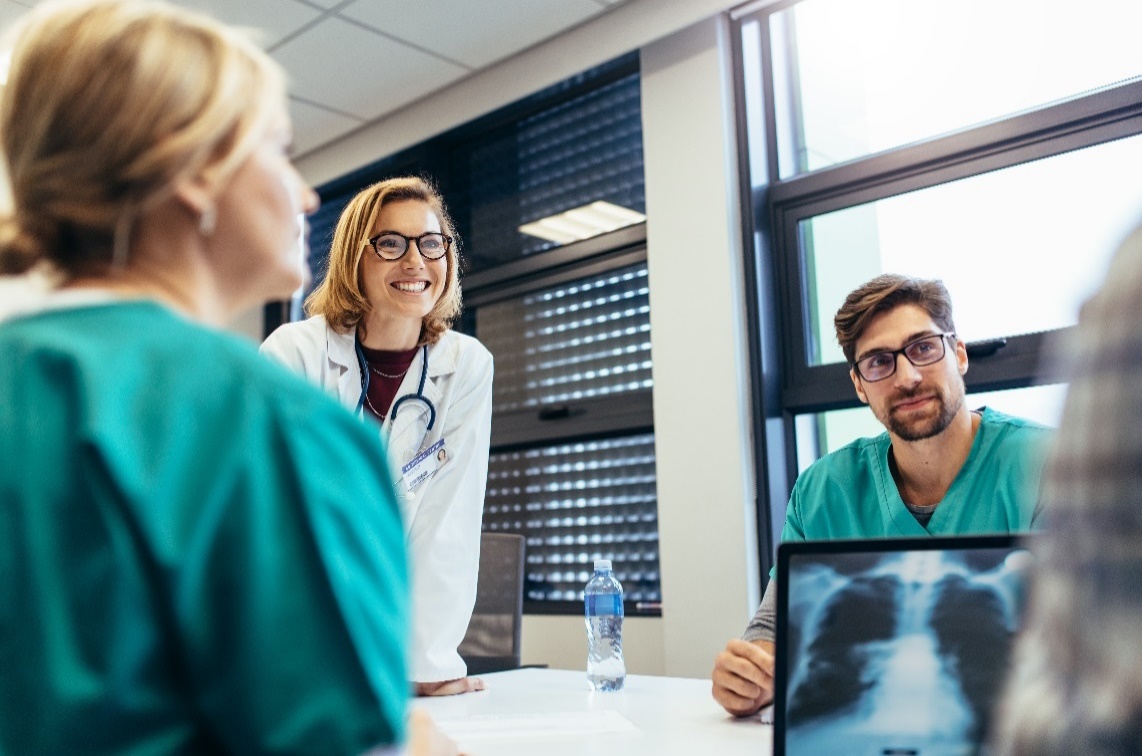 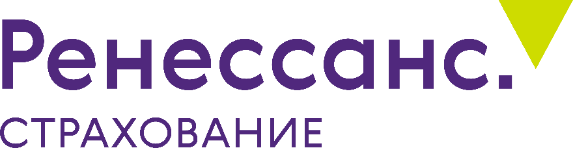 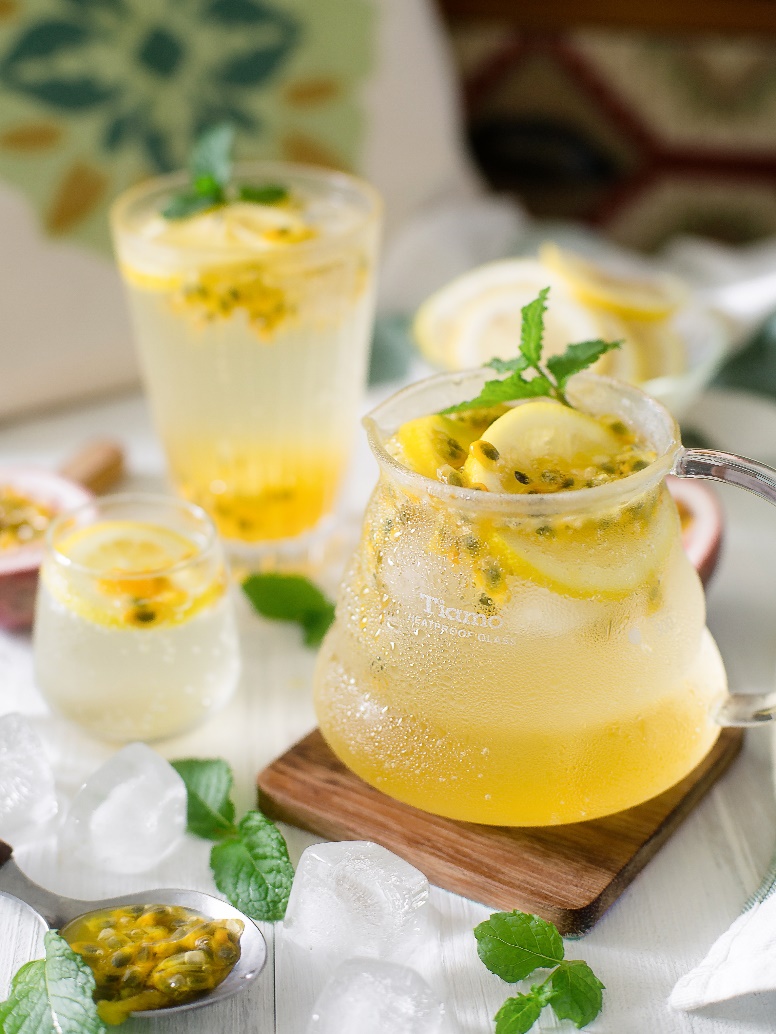 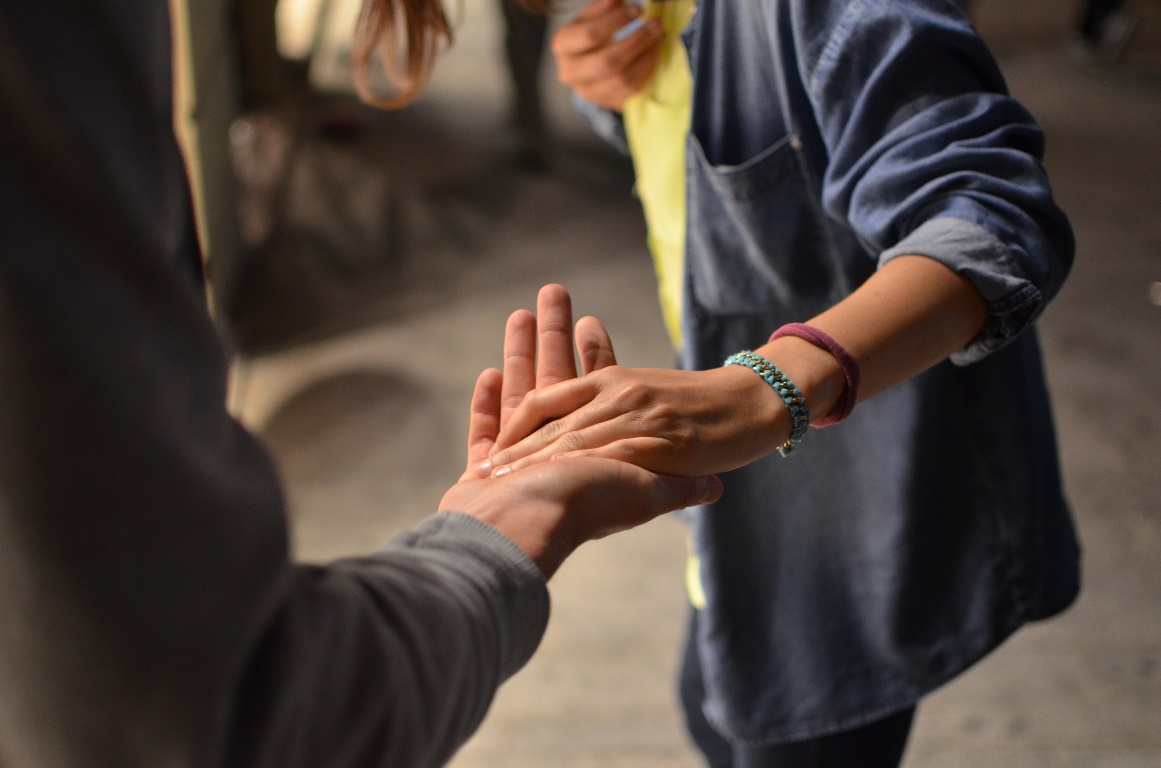 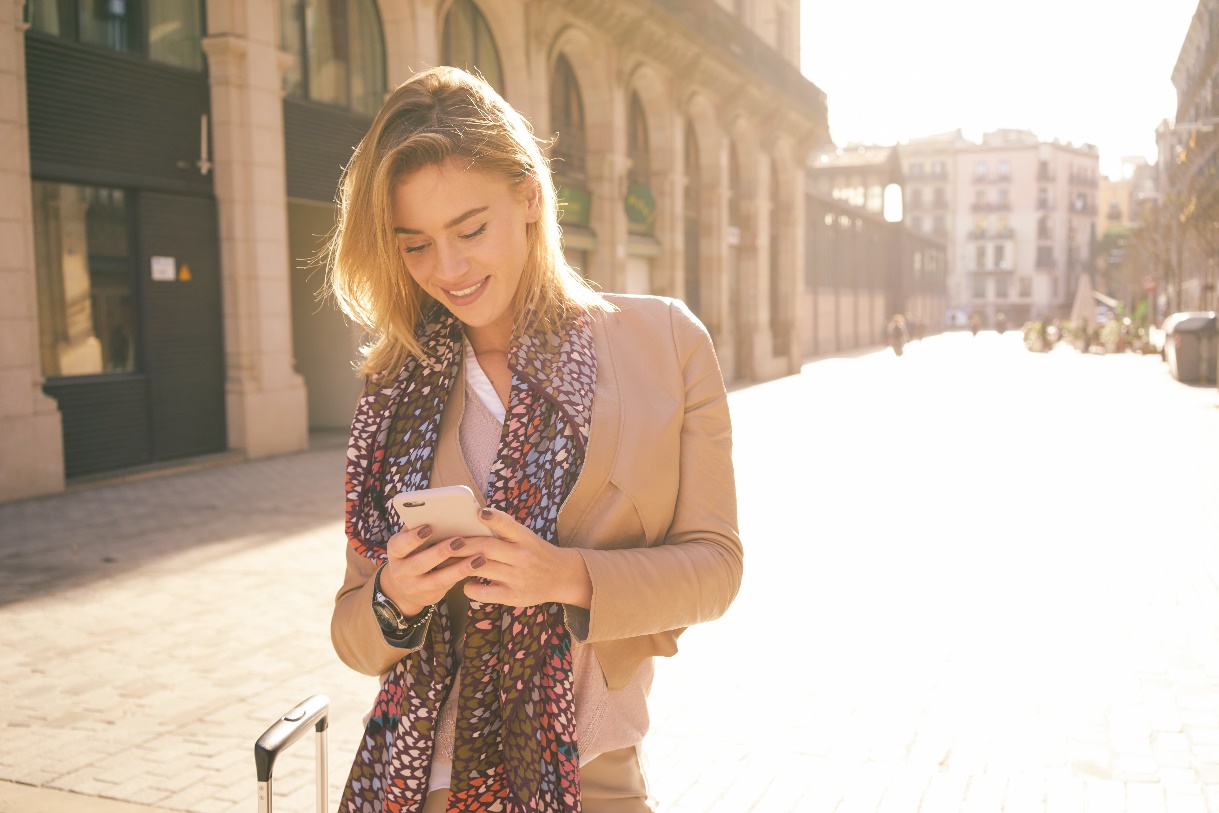 Программы ДМСПоликлиникаСтационарная помощьСкорая Программы ДМСПоликлиникаЭкстренная медицинская помощь по СПбОптима +* **23 50023 50023 50023 500Вопросы по работе мед. пульта/ рег. кураторов/ сопровожденияВопросы по работе мед. пульта/ рег. кураторов/ сопровожденияКруглосуточный диспетчерский пульт (места нахождения)  подтверждаем наличие, местонахождения: Москва, Спб, Тверь, ЯрославльНаличие бесплатной федеральной телефонной линии для ЗастрахованныхТел. 8-800-700-15-75Среднее дозвона до диспетчерского пульта (в т.ч. в период эпидемии)45 секундМинимальное количество врачей-диспетчеров в дневное/ночное время в диспетчерской пультеВ дневные часы от 36 чел., в ночные  от 12 чел.Общее количество сотрудников диспетчерского пульта/ врачей-кураторов / региональных врачей-кураторов>150 чел.В том числе, численность сотрудников медицинского пульта с высшим медицинским образованием39% с высшим медицинским образованиемСреднее количество Застрахованных на 1 сотрудника колл-центраВ среднем 3,5 тыс.Уровень "потери" звонков0,05%. Анализ проводится ежедневно по Отчетам пульта.Как отслеживается работа операторов диспетчерской службы? (запись разговоров, пр.) - системой SL (уровень контроля качества), с помощью которой выгружаются данные по времени дозвона, времени разговора и т.д.,Как отслеживается работа операторов диспетчерской службы? (запись разговоров, пр.)аудио-контроль,Как отслеживается работа операторов диспетчерской службы? (запись разговоров, пр.)Центр контроля качества В какие сроки и в каком формате (звонок, смс) осуществляется обратная связь со стороны операторов по запросу застрахованного - организация специализированной консультации, запись в ЛПУ  Смс информирование о записи в ЛПУ через мед. пульт сразу после окончания разговораПорядок согласования той или иной медицинской услуги (видят ли операторы пульта программу конкретного клиента; количество выявленных случаев / жалоб, когда оператор пульта не смог ответить застрахованному, входит ли запрашиваемая услуга в его программу ДМС или нет; отказ застрахованному в организации услуги со ссылкой на конкретный пункт программы / условия организации помощи) да, операторы мед. пульта видят программу клиента, а также все его обращения за помощью через мед. ПультСредний опыт работы в страховой компании работников медицинского пульта (врачей)5-7 летВозможна ли запись на прием к врачам поликлиник через круглосуточную консультационно-диспетчерскую службу Страховщика?даНаличие отметки VIP в базе данных операторов диспетчерской службы относительно сотрудников, которым необходимо уделять особое вниманиедаДополнительные контакт-Центры (если имеются, указать города)нетНаличие выделенной линии для экстренных ситуаций (Вызов СМП)даНаличие выделенной линии на пульте страховщика для врачей ЛПУ  (для согласования услуг) нетНаличие возможности у застрахованного позвонить с приема врача на мобильный телефон врача куратора для оперативного согласования услуг  нет, т.к. организовано быстрое время дозвонаВозможность продублировать гарантийное письмо застрахованному (по эл.почте)да, на корпоративную электронную почту застрахованного, указанную на момент заключения договора. Во избежание нарушений ФЗ о разглашении медицинской    тайны отправка на эл. адрес застрахованного лица не приветствуетсяНаличие бесплатного федерального номера (для региональных сотрудников)Тел. 8-800-700-15-75Организация работы медицинского пульта:Количество линий при звонке на пульт СК?  5 Предполагается ли выделенная линия?По согласованию с СК (при численности от 15 тыс. чел)Как происходит переадресация сотрудников SLB с общего пульта на выделенный?Сотрудники имеют только один номер СК и обращаются на него Есть ли функция "Перезвонить" по пропущенным вызовам? НетЕсть ли выделенная линия для СМП и экстренных случаев?даКак происходит приоритизация таких звонков?Наивысший приоритет звонки на линию СМП, 2-ым приоритетом выделенные линии % пропущенных вызовов от общего числа звонков 0,02% звонков, отвеченных в первые 20 секунд  72%  (июль 2022)Пожалуйста, укажите более подробную информацию о работе диспетчеров:- общая численность205- число сотрудников диспетчеров на каждую 1000 застрахованных3 сотрудника в среднем- график работы диспетчеров5/2, 2/2, 1/3- структура команды (численность супервайзеров, численность человек в смене)В дневные часы от 36 чел., в ночные  от 12 чел.- структура команды (численность супервайзеров, численность человек в смене)13 супервайзеров, 3 руководителя площадки- наличие медицинского образованияда- опыт/стаж  работы5-7 лет- где географически располагаютсяМосква, Спб, Тверь, Ярославль- доступ к поной информации о наполнении программы SLB и объему услугда- в чем состоит их объем работыОрганизация мед.помощи (АПП, Стоматология, ЭГ, ПГ, ПНД), согласование мед. Услуг, информационная поддержка Пожалуйста, укажите более подробную информацию о работе врачей-кураторов:- общая численность 20 Мск, 15 Региональных, 10 ВИП - число врачей-кураторов на каждую 1000 застрахованныхНа 1 куратора 15 тыс.- график работы 5/2, 24/7 - структура команды Врачи кураторы,  ВИП врачи кураторы, отдел госпитализации- специализация В основном терапевтическая направленность- опыт/стаж работы5-7 лет- где географически располагаются Мск, Спб, Тверь, Ярославль, Екатеринбург, Новосибирск, Самара, Волгоград, Воронеж, Ростов на Дону, Челябинск- доступ к поной информации о наполнении программы SLB и объему услугда- в чем состоит их объем работыУчастие в презентации заключенного договора.- в чем состоит их объем работыРазъяснение условий программ страхования.- в чем состоит их объем работыКонтроль оказания услуг, решение спорных вопросов по согласованиям.- в чем состоит их объем работыПерсональное обслуживание и высочайший уровень сервиса.- в чем состоит их объем работыБыстрое урегулирование страхового события.- в чем состоит их объем работыОрганизация дорогостоящих видов обследования, организация плановой/экстренной госпитализации, урегулирование переводов из стационара в стационар.- в чем состоит их объем работыПоиск и организация консультаций ведущих специалистов в разных областях медицины, контроль обоснованности назначения обследований, подбор клиник.- в чем состоит их объем работыПрием обратной связи от застрахованных, предоставление обратной связи.- в чем состоит их объем работыОрганизация нестандартных видов помощи (реабилитационно-восстановительное лечение, организация вакцинаций, мед. осмотров, дежурство бригад СМП, Check-up).- в чем состоит их объем работыЗащита интересов клиентов.Территория страхового покрытияСанкт-Петербург, Ленинградская обл.Санкт-Петербург, Ленинградская обл.Лимит страховой суммы по видам медицинской помощиамбулаторно-поликлиническая помощь и помощь на дому3 000 000 рублейЛимит страховой суммы по видам медицинской помощискорая и неотложная медицинская помощь500 000 рублейЛимит страховой суммы по видам медицинской помощиэкстренная стационарная помощь6 000 000 рублейПовышающие коэффициенты для сотрудниковВозрастные коэффициенты для сотрудников компании не применяются, за исключением случаев, когда в коллективе больше 30% лиц старше 60-ти лет. Стоимость программ для данных коллективов рассчитывается индивидуальноВозрастные коэффициенты для сотрудников компании не применяются, за исключением случаев, когда в коллективе больше 30% лиц старше 60-ти лет. Стоимость программ для данных коллективов рассчитывается индивидуальноТариф Оптима+ Адреса тарифа:Тариф Оптима+ Адреса тарифа:Программа Оптима+.Программа Оптима+.Программа Оптима+.Название ЛПУАдресАдресПоликлиническое обслуживаниеПоликлиническое обслуживаниеПоликлиническое обслуживаниеМедицинский Центр «MedSwiss»
(филиал ООО «Медилюкс-ТМ в СПб)ул. Гаккелевская, д.21аул. Гаккелевская, д.21аМедицинский Центр «MedSwiss»
(филиал ООО «Медилюкс-ТМ в СПб)Московский проспект, д. 119Московский проспект, д. 119M+Clinic (ООО " Медицинский Центр Оккервиль"M+Clinic)д.Кудрово, Ленинградская, д.9, стр.8д.Кудрово, Ленинградская, д.9, стр.8Альфа-Мед (ООО "МаксиДент" - Альфа Мед)Санкт-Петербург, г. Колпино, Пролетарская, д.46АСанкт-Петербург, г. Колпино, Пролетарская, д.46ААльфа-Мед (ООО "МаксиДент" - Альфа Мед)Санкт-Петербург, Земский пер., д.11, стр.1Санкт-Петербург, Земский пер., д.11, стр.1Альфа-Мед (ООО "МаксиДент" - Альфа Мед)Санкт-Петербург, Купчинская, д.21, стр.1Санкт-Петербург, Купчинская, д.21, стр.1Альфа-Мед (ООО "МаксиДент" - Альфа Мед)Санкт-Петербург, Туристская, д.24/42Санкт-Петербург, Туристская, д.24/42АО "Балтийский завод"Санкт-Петербург, В.О.Косая линия, д.3, стр.2Санкт-Петербург, В.О.Косая линия, д.3, стр.2АО "Северо-Западный Центр Доказательной Медицины"Выборг, бульвар Кутузова, д.10аВыборг, бульвар Кутузова, д.10аАО "Северо-Западный Центр Доказательной Медицины"Гатчина, Горького, д.3Гатчина, Горького, д.3АО "Северо-Западный Центр Доказательной Медицины"Кингисепп, 1-ая линия, д.2БКингисепп, 1-ая линия, д.2БАО "Северо-Западный Центр Доказательной Медицины"Липецк, ул. Бехтеева, д.9Липецк, ул. Бехтеева, д.9АО "Северо-Западный Центр Доказательной Медицины"Мурино, Охтинская аллея, д.4Мурино, Охтинская аллея, д.4АО "Северо-Западный Центр Доказательной Медицины"Новгород Великий, Ломоносова, д.45Новгород Великий, Ломоносова, д.45АО "Северо-Западный Центр Доказательной Медицины"Новгород Великий, ул. Санкт-Петербургская, д.5/1Новгород Великий, ул. Санкт-Петербургская, д.5/1АО "Северо-Западный Центр Доказательной Медицины"Окуловка, Миклухо- Маклая, д.47аОкуловка, Миклухо- Маклая, д.47аАО "Северо-Западный Центр Доказательной Медицины"пос. Рощино, Садовая, д.15, стр.1пос. Рощино, Садовая, д.15, стр.1АО "Северо-Западный Центр Доказательной Медицины"Санкт-Петербург, Кондратьевский пр., д.62, стр.3Санкт-Петербург, Кондратьевский пр., д.62, стр.3АО "Северо-Западный Центр Доказательной Медицины"Санкт-Петербург, Лабораторный терминал, ул. Савушкина, д.14А, кв.пом.9НСанкт-Петербург, Лабораторный терминал, ул. Савушкина, д.14А, кв.пом.9НАО "Северо-Западный Центр Доказательной Медицины"Санкт-Петербург, Ленинский пр., д.88Санкт-Петербург, Ленинский пр., д.88АО "Северо-Западный Центр Доказательной Медицины"Санкт-Петербург, Моисеенко, д.5Санкт-Петербург, Моисеенко, д.5АО "Северо-Западный Центр Доказательной Медицины"Санкт-Петербург, пл. Стачек, д.5аСанкт-Петербург, пл. Стачек, д.5аАО "Северо-Западный Центр Доказательной Медицины"Санкт-Петербург, пр. Богатырский, д.4Санкт-Петербург, пр. Богатырский, д.4АО "Северо-Западный Центр Доказательной Медицины"Санкт-Петербург, пр. Просвещения, д.14, стр.4Санкт-Петербург, пр. Просвещения, д.14, стр.4АО "Северо-Западный Центр Доказательной Медицины"Светогорск, Спортивная, д.4Светогорск, Спортивная, д.4АО "Северо-Западный Центр Доказательной Медицины"Старая Русса, Минеральная, д.24Старая Русса, Минеральная, д.24АО "Северо-Западный Центр Доказательной Медицины"Старая Русса, Трибуны, д.5Старая Русса, Трибуны, д.5БалтЗдрав (ООО "БалтЗдрав Купчино")Санкт-Петербург, ул. Ярослава Гашека, д.5 лит. АСанкт-Петербург, ул. Ярослава Гашека, д.5 лит. АБалтЗдрав (ООО "БалтЗдрав на Говорова")Санкт-Петербург, М. Говорова, д.37 корп.2Санкт-Петербург, М. Говорова, д.37 корп.2БалтЗдрав (ООО "БалтЗдрав на Дыбенко")Санкт-Петербург, ул. Дыбенко, д.25, стр.корп.1Санкт-Петербург, ул. Дыбенко, д.25, стр.корп.1БалтЗдрав (ООО "Консультативно-диагностический центр "БалтЗдрав на Гражданском")Санкт-Петербург, Гражданский пр., д.84Санкт-Петербург, Гражданский пр., д.84Будь здоров (ООО "Клиника ЛМС" Санкт-Петербургский филиал)Санкт-Петербург, Лиговский проспект, д.274 АСанкт-Петербург, Лиговский проспект, д.274 АГБУЗ Ленинградская областная клиническая больницаГатчина, Красносельское шоссе, д.1АГатчина, Красносельское шоссе, д.1АГБУЗ Ленинградская областная клиническая больницаСанкт-Петербург, Полюстровский пр., д.12Санкт-Петербург, Полюстровский пр., д.12ГБУЗ Ленинградская областная клиническая больницаСанкт-Петербург, пр. Луначарского, д.45-49Санкт-Петербург, пр. Луначарского, д.45-49ГБУЗ Ленинградской области "Всеволожская клиническая межрайонная больница"Всеволожск, Колтушское шоссе, д.20Всеволожск, Колтушское шоссе, д.20ГБУЗ Ленинградской области "Выборгская межрайонная больница"Выборг, Ильинская, д.8Выборг, Ильинская, д.8ГБУЗ Ленинградской области "Выборгская межрайонная больница"Выборг, п. Южный, Приморское шоссе, д.36Выборг, п. Южный, Приморское шоссе, д.36ГБУЗ Ленинградской области "Выборгская межрайонная больница"Выборг, пгт. Советский, Комсомольская, д.1Выборг, пгт. Советский, Комсомольская, д.1ГБУЗ ЛО "Гатчинская КМБ"Гатчина, Рощинская, д.15А корп. 1Гатчина, Рощинская, д.15А корп. 1ГБУЗ ЛО "Приозерская межрайонная больница"Приозерск, Калинина, д.35Приозерск, Калинина, д.35Гранти-Мед (ООО "Гранти-мед")Санкт-Петербург, Гаврская, д.15Санкт-Петербург, Гаврская, д.15Гранти-Мед (ООО "Гранти-мед")Санкт-Петербург, Корнеева, д.6 АСанкт-Петербург, Корнеева, д.6 АГранти-Мед (ООО "Гранти-мед")Санкт-Петербург, ул. Савушкина, д.121, стр.2Санкт-Петербург, ул. Савушкина, д.121, стр.2Гранти-Мед (ООО "Гранти-мед")Санкт-Петербург, Чекистов, д.22Санкт-Петербург, Чекистов, д.22Гранти-мед (ООО "Росмед Плюс" - Гранти-Мед)Санкт-Петербург, ул. Рылеева, д.15, стр.лит.А, кв.пом. 7НСанкт-Петербург, ул. Рылеева, д.15, стр.лит.А, кв.пом. 7НГУП "Водоканал Санкт-Петербурга"Санкт-Петербург, Московский пр., д.103, стр.2Санкт-Петербург, Московский пр., д.103, стр.2Европейский Центр Вакцинации (ООО "Экспресс-Сервис")Санкт-Петербург, г. Пушкин, Павловское шоссе, д.41, стр.2Санкт-Петербург, г. Пушкин, Павловское шоссе, д.41, стр.2Европейский Центр Вакцинации (ООО "Экспресс-Сервис")Санкт-Петербург, наб.реки Фонтанки, д.132, стр.ЗСанкт-Петербург, наб.реки Фонтанки, д.132, стр.ЗИНФАНТ (ООО "ИНФАНТ СПб")Санкт-Петербург, Доблести, д.17, стр.1Санкт-Петербург, Доблести, д.17, стр.1ИНФАНТ (ООО "ИНФАНТ СПб")Санкт-Петербург, Ленинский пр., д.95, стр.1Санкт-Петербург, Ленинский пр., д.95, стр.1Клиника «МЭДИС» (ООО "Клиника "МЭДИС")Санкт-Петербург, Большой проспект П.С., д.79, лит АСанкт-Петербург, Большой проспект П.С., д.79, лит АКлиника «МЭДИС» (ООО "Клиника "МЭДИС")Санкт-Петербург, пр. Непокоренных, д.6, стр.1Санкт-Петербург, пр. Непокоренных, д.6, стр.1Клиника «МЭДИС» (ООО "Клиника "МЭДИС")Санкт-Петербург, ул.5-ая Советская, д.23Санкт-Петербург, ул.5-ая Советская, д.23Клиника «МЭДИС» (ООО "Клиника лечения позвоночника и суставов" - Клиника МЭДИС)Санкт-Петербург, Петропавловская, д.4Санкт-Петербург, Петропавловская, д.4МЕДИКА (Общество с ограниченной ответственностью "Многопрофильная клиника МЕДИКА")Санкт-Петербург, Дегтярная, д.23/25 АСанкт-Петербург, Дегтярная, д.23/25 АМЕДИКА (ООО "МЕДИКА")Санкт-Петербург, Гжатская, д.22, стр.4 лит. АСанкт-Петербург, Гжатская, д.22, стр.4 лит. АМЕДИКА (ООО "МЕДИКА")Санкт-Петербург, пр. Тореза, д.72 АСанкт-Петербург, пр. Тореза, д.72 АМедика (ООО "Центр планирования семьи "МЕДИКА")Санкт-Петербург, пр. Тореза, д.72, стр.лит.А, кв.2-НСанкт-Петербург, пр. Тореза, д.72, стр.лит.А, кв.2-НМЕДИКА (ООО "Центр семейной медицины МЕДИКА")Санкт-Петербург, Бадаева, д.6 корп.1Санкт-Петербург, Бадаева, д.6 корп.1МЕДИКА (ООО "Центр семейной медицины МЕДИКА")Санкт-Петербург, ООО "КЛБ Медика", пр. Луначарского, д.47Санкт-Петербург, ООО "КЛБ Медика", пр. Луначарского, д.47МЕДИКА (ООО "Центр семейной медицины МЕДИКА")Санкт-Петербург, ООО "ЦМП Медика", пр. Комендантский, д.10, стр.1Санкт-Петербург, ООО "ЦМП Медика", пр. Комендантский, д.10, стр.1МЕДИКА (ООО "Центр семейной медицины МЕДИКА")Санкт-Петербург, ООО "ЦСМ МЕДИКА", ул. Петрозаводская, д.13, лит.АСанкт-Петербург, ООО "ЦСМ МЕДИКА", ул. Петрозаводская, д.13, лит.АМЕДИКА (ООО "Центр семейной медицины МЕДИКА")Санкт-Петербург, ул.Пулковская, д.8, стр.1Санкт-Петербург, ул.Пулковская, д.8, стр.1МЕДИКОМ (ООО "Клиника "МЕДИКОМ")Гатчина, 7 Армии, д.10 АГатчина, 7 Армии, д.10 АМЕДИКОМ (ООО "Медиком")Гатчина, Зверевой, д.1 АГатчина, Зверевой, д.1 АМЕДИКОМ (ООО "МЕДИКОМ+")Гатчина, ул. Киргетова, д.6аГатчина, ул. Киргетова, д.6аМедицентр (ООО "Медицентр ЮЗ")п.Мурино, Охтинская аллея, д.18п.Мурино, Охтинская аллея, д.18Медицентр (ООО "Медицентр ЮЗ")Санкт-Петербург, аллея Поликарпова, д.6, стр.2Санкт-Петербург, аллея Поликарпова, д.6, стр.2Медицентр (ООО "Медицентр ЮЗ")Санкт-Петербург, пр. Маршала Жукова, д.28, стр.2Санкт-Петербург, пр. Маршала Жукова, д.28, стр.2МЕДИЦИНСКИЙ ЦЕНТР «ЛЕКСМЕД» (ООО "ЛЕКС")Санкт-Петербург, Партизана Германа, д.36Санкт-Петербург, Партизана Германа, д.36Медицинский центр Эко-безопасность (ООО "Медицинский Центр Эко-Безопасность")Санкт-Петербург, пр. Гагарина, д.65Санкт-Петербург, пр. Гагарина, д.65Медицинский центр Эко-безопасность (ООО "Медицинский Центр Эко-Безопасность")Санкт-Петербург, пр. Заневский, д.65, стр.5Санкт-Петербург, пр. Заневский, д.65, стр.5Медицинский центр Эко-безопасность (ООО "Медицинский Центр Эко-Безопасность")Санкт-Петербург, ул. Достоевского, д.40-44Санкт-Петербург, ул. Достоевского, д.40-44Медицинский центр Эко-безопасность (ООО "Научно-исследовательский центр "Эко-безопасность")Санкт-Петербург, пр. Юрия Гагарина, д.65Санкт-Петербург, пр. Юрия Гагарина, д.65Медицинский центр Элеос (ООО "РИАТ СПб" - Медицинский центр Элеос)Санкт-Петербург, Бухарестская, д.118, стр.1Санкт-Петербург, Бухарестская, д.118, стр.1Медицинский центр Элеос (ООО "РИАТ СПб" - Медицинский центр Элеос)Санкт-Петербург, Гжатская, д.22, стр.2Санкт-Петербург, Гжатская, д.22, стр.2Медицинский центр Элеос (ООО "РИАТ СПб" - Медицинский центр Элеос)Санкт-Петербург, Ланское шоссе, д.14, стр.1Санкт-Петербург, Ланское шоссе, д.14, стр.1Медицинский центр Элеос (ООО "РИАТ СПб" - Медицинский центр Элеос)Санкт-Петербург, пр. Большевиков, д.25Санкт-Петербург, пр. Большевиков, д.25МИР ЗДОРОВЬЯ (ООО "Многопрофильная клиника "Мир здоровья")пос. Тельмана, Московская, д.4пос. Тельмана, Московская, д.4МИР ЗДОРОВЬЯ (ООО "Многопрофильная клиника "Мир здоровья")пос. Тельмана, Онежская, д.1, пом. IV, кв.1пос. Тельмана, Онежская, д.1, пом. IV, кв.1МЦЛиния жизни" (ООО "Медсервис-Инвест")Всеволожск, шоссе Дорога Жизни, д.22Всеволожск, шоссе Дорога Жизни, д.22Наша Клиника (ООО "Наша Клиника")Выборг, Ленинградское шоссе, д.59Выборг, Ленинградское шоссе, д.59Наша Клиника (ООО "Наша Клиника")Н. Девяткино, ул. Главная, д.60Н. Девяткино, ул. Главная, д.60Наша Клиника (ООО "Наша Клиника")Санкт-Петербург, ул. Бадаева, д.1, стр.1Санкт-Петербург, ул. Бадаева, д.1, стр.1ОДОНТ (ООО "Медицинский центр ОДОНТ")Санкт-Петербург, Блохина, д.13Санкт-Петербург, Блохина, д.13ОДОНТ (ООО "Медицинский центр ОДОНТ")Санкт-Петербург, Брянцева, д.7, стр.1Санкт-Петербург, Брянцева, д.7, стр.1ОДОНТ (ООО "Медицинский центр ОДОНТ")Санкт-Петербург, Казанская, д.44Санкт-Петербург, Казанская, д.44ОДОНТ (ООО "Медицинский центр ОДОНТ")Санкт-Петербург, Московское шоссе, д.30, стр.2Санкт-Петербург, Московское шоссе, д.30, стр.2ОДОНТ (ООО "Медицинский центр ОДОНТ")Санкт-Петербург, пр. Комендантский, д.62Санкт-Петербург, пр. Комендантский, д.62ОДОНТ (ООО "Медицинский центр ОДОНТ")Санкт-Петербург, ул. Зои Космодемьянской, д.11Санкт-Петербург, ул. Зои Космодемьянской, д.11ОДОНТ (ООО "Медицинский центр ОДОНТ")Санкт-Петербург, ул. Коллонтай, д.5, стр.1Санкт-Петербург, ул. Коллонтай, д.5, стр.1ООО "Академическая клиника "Династия"Всеволожск, Октябрьский пр., д.96Всеволожск, Октябрьский пр., д.96ООО "Алекса"пгт Вырица, Коммунальный пр., д.1/28пгт Вырица, Коммунальный пр., д.1/28ООО "Алс Мед"Санкт-Петербург, Ветеранов пр., д.122, стр.А, кв.14НСанкт-Петербург, Ветеранов пр., д.122, стр.А, кв.14НООО "Династия"Санкт-Петербург, Новочеркасский пр-т, д.33, стр.3Санкт-Петербург, Новочеркасский пр-т, д.33, стр.3ООО "Династия"Санкт-Петербург, Репищева, д.13 корп 1А, кв.4НСанкт-Петербург, Репищева, д.13 корп 1А, кв.4НООО "Династия"Санкт-Петербург, ул.Ленина, д.5АСанкт-Петербург, ул.Ленина, д.5АООО "Европейский Институт Здоровья Семьи"Санкт-Петербург, г.Пушкин, ул. В.Шишкова, д.28, стр.3Санкт-Петербург, г.Пушкин, ул. В.Шишкова, д.28, стр.3ООО "Европейский Институт Здоровья Семьи"Санкт-Петербург, пос. Шушары, Переведенская ул., д.4, стр.2, кв.пом. 25НСанкт-Петербург, пос. Шушары, Переведенская ул., д.4, стр.2, кв.пом. 25НООО "Европейский Медицинский Центр"Санкт-Петербург, ул. Орджоникидзе, д.52, кв.пом. 98НСанкт-Петербург, ул. Орджоникидзе, д.52, кв.пом. 98НООО "Инфант"Всеволожск, Октябрьский проспект, д.122, стр.АВсеволожск, Октябрьский проспект, д.122, стр.АООО "Инфант"пос.им.Морозова, ул. Мира, д.3пос.им.Морозова, ул. Мира, д.3ООО "Инфант"Санкт-Петербург, пр. Сизова, д.25Санкт-Петербург, пр. Сизова, д.25ООО "Клиника "Аллергомед"Санкт-Петербург, Московский пр., д.109 АСанкт-Петербург, Московский пр., д.109 АООО "Клиника Доктор"Санкт-Петербург, пр. Энтузиастов, д.43, стр.1, кв.пом.14-НСанкт-Петербург, пр. Энтузиастов, д.43, стр.1, кв.пом.14-НООО "Ладья"Санкт-Петербург, Свеаборгская, д.12Санкт-Петербург, Свеаборгская, д.12ООО "ЛДЦ "АВИЦЕННА"Санкт-Петербург, Пушкин, ул.Оранжерейная, д.64Санкт-Петербург, Пушкин, ул.Оранжерейная, д.64ООО "ЛДЦ "Семейная клиника "МЕДА"Пушкин, Архитектора Данини, д.11/6, кв.25-НПушкин, Архитектора Данини, д.11/6, кв.25-НООО "Медико-санитарная часть работников НГК"Санкт-Петербург, Красное село, пр. Ленина, д.43, стр.1Санкт-Петербург, Красное село, пр. Ленина, д.43, стр.1ООО "ММЦ "ВРЕМЯ"Санкт-Петербург, Большой Сампсониевский проспект, д.60Санкт-Петербург, Большой Сампсониевский проспект, д.60ООО "МЦ "Диагностика +"Гатчина, ул. Чехова, д.1, стр.лит.АГатчина, ул. Чехова, д.1, стр.лит.АООО "МЦ "МАЛС"Кириши, Волховская набережная, д.30, стр.АКириши, Волховская набережная, д.30, стр.АООО "МЦ "МАЛС"Кириши, ул. Пионерская, д.10Кириши, ул. Пионерская, д.10ООО "МЦ "МедиОр"Луга, пр. Володарского, д.46аЛуга, пр. Володарского, д.46аООО "МЦ "МСЧ-24"Санкт-Петербург, Политехническая, д.13-15Санкт-Петербург, Политехническая, д.13-15ООО "НПФ "ХЕЛИКС"Все адреса ДЦ и ЛП, работающих в рамках ДМСВсе адреса ДЦ и ЛП, работающих в рамках ДМСООО "ПЕТЕРГОФ-МЕД"Санкт-Петербург, .Петергоф, ул. Разводная, д.19, стр.1Санкт-Петербург, .Петергоф, ул. Разводная, д.19, стр.1ООО "ПЕТЕРГОФ-МЕД"Санкт-Петербург, г.Петергоф. ул Озерковая, д.45Санкт-Петербург, г.Петергоф. ул Озерковая, д.45ООО "Региональный лечебно-диагностический медицинский центр "Бехтерев"Санкт-Петербург, В.О., 6-я линия, д.41, стр.лит.А, кв.пом.4-НСанкт-Петербург, В.О., 6-я линия, д.41, стр.лит.А, кв.пом.4-НООО "Созвездие"Санкт-Петербург, пр. Просвещения, д.102 лит. АСанкт-Петербург, пр. Просвещения, д.102 лит. АООО "Центр семейной медицины"Кронштадт, Андреевская, д.5Кронштадт, Андреевская, д.5ООО "Центральная Управляющая Компания "Меньшиковский Форпост"Санкт-Петербург, г. Ломоносов, Ораниенбаумский пр., д.39 БСанкт-Петербург, г. Ломоносов, Ораниенбаумский пр., д.39 БПервая семейная клиника Петербурга (ООО "Первая семейная клиника на Коломяжском")Санкт-Петербург, Коломяжский пр., д.36, стр.2Санкт-Петербург, Коломяжский пр., д.36, стр.2Первая семейная клиника Петербурга (ООО "Первая семейная клиника Петербурга")Санкт-Петербург, пр. Каменноостровский, д.16Санкт-Петербург, пр. Каменноостровский, д.16ПЕТРОКЛИНИКА (ООО "Медучреждение №2" ПЕТРОКЛИНИКА)Санкт-Петербург, вн.тер.г. МО Озеро Долгое, пр. Комендантский, д.21, стр.1, лит.А, кв.1Санкт-Петербург, вн.тер.г. МО Озеро Долгое, пр. Комендантский, д.21, стр.1, лит.А, кв.1ПЕТРОКЛИНИКА (ООО "Петроклиника-Кудрово")Кудрово, ул. Ленинградская, д.9, стр.8Кудрово, ул. Ленинградская, д.9, стр.8СМ-Клиника (ООО "Меди ком" - СМ-Клиника)Санкт-Петербург, Выборгское шоссе, д.17, стр.1Санкт-Петербург, Выборгское шоссе, д.17, стр.1СМ-Клиника (ООО "Меди ком" - СМ-Клиника)Санкт-Петербург, пр. Ударников, д.19, стр.1Санкт-Петербург, пр. Ударников, д.19, стр.1СМ-Клиника (ООО "Меди Лен"- СМ-Клиника)Санкт-Петербург, Маршала Захарова, д.20 лит. Б, кв.пом. 2НСанкт-Петербург, Маршала Захарова, д.20 лит. Б, кв.пом. 2НСМ-Клиника (ООО "Меди Проф"- СМ-Клиника)Санкт-Петербург, Дунайский пр., д.47АСанкт-Петербург, Дунайский пр., д.47АСМ-Клиника (ООО "Меди Проф"- СМ-Клиника)Санкт-Петербург, ул. Малая Балканская, д.23Санкт-Петербург, ул. Малая Балканская, д.23СПб ГАУЗ "Городская поликлиника № 40"Cанкт-Петербург, Невский пр., д.86Cанкт-Петербург, Невский пр., д.86СПб ГАУЗ "Городская поликлиника №81"Санкт-Петербург, ул. Казанская, д.54Санкт-Петербург, ул. Казанская, д.54СПб ГБУЗ "Больница Боткина"Санкт-Петербург, Миргородская, д.3Санкт-Петербург, Миргородская, д.3СПб ГБУЗ "Больница Боткина"Санкт-Петербург, Пискаревский пр., д.49, стр.1Санкт-Петербург, Пискаревский пр., д.49, стр.1СПб ГБУЗ "Городская Александровская больница"Санкт-Петербург, пр. Солидарности, д.4Санкт-Петербург, пр. Солидарности, д.4СПб ГБУЗ "Городская больница №26"Санкт-Петербург, Костюшко, д.2Санкт-Петербург, Костюшко, д.2СПб ГБУЗ "Городская больница №38 им.Н.А. Семашко"Санкт-Петербург, г.Пушкин, ул.Госпитальная, д.7/2Санкт-Петербург, г.Пушкин, ул.Госпитальная, д.7/2СПб ГБУЗ "Городская больница №9"Санкт-Петербург, Крестовский проспект, д.18Санкт-Петербург, Крестовский проспект, д.18СПб ГБУЗ "Городская клиническая больница № 31"Санкт-Петербург, пр. Динамо, д.3Санкт-Петербург, пр. Динамо, д.3СПб ГБУЗ "Городская Мариинская больница"Санкт-Петербург, пр.Литейный, д.56Санкт-Петербург, пр.Литейный, д.56СПб ГБУЗ "Городская многопрофильная больница №2"Санкт-Петербург, Учебный пер., д.5Санкт-Петербург, Учебный пер., д.5СПб ГБУЗ "Городская поликлиника №38"Санкт-Петербург, ул. Кавалергардская, д.26Санкт-Петербург, ул. Кавалергардская, д.26СПб ГБУЗ "Городская поликлиника №22"Санкт-Петербург, Колпино, Финляндская ул., д.13, стр.4Санкт-Петербург, Колпино, Финляндская ул., д.13, стр.4СПб ГБУЗ "Городская поликлиника №51"Санкт-Петербург, пр.Космонавтов, д.35Санкт-Петербург, пр.Космонавтов, д.35СПб ГБУЗ "Городская поликлиника №60 Пушкинского района"п. Шушары, ул Валдайская, д.4, стр.1, кв.1-Нп. Шушары, ул Валдайская, д.4, стр.1, кв.1-НСПб ГБУЗ "Городская поликлиника №60 Пушкинского района"Санкт-Петербург, г. Пушкин, Московская ул., д.15Санкт-Петербург, г. Пушкин, Московская ул., д.15СПб ГБУЗ "Городская поликлиника №60 Пушкинского района"Санкт-Петербург, г. Пушкин, пос. Лесное, д.9Санкт-Петербург, г. Пушкин, пос. Лесное, д.9СПб ГБУЗ "Городская поликлиника №60 Пушкинского района"Санкт-Петербург, г. Пушкин, Школьная ул., д.35Санкт-Петербург, г. Пушкин, Школьная ул., д.35СПб ГБУЗ "Городская поликлиника №60 Пушкинского района"Санкт-Петербург, пос. Шушары, Первомайская ул., д.20Санкт-Петербург, пос. Шушары, Первомайская ул., д.20СПб ГБУЗ "Городская поликлиника №60 Пушкинского района"Санкт-Петербург, Пушкин, пос. Александровская, Волхонское шоссе, д.31Санкт-Петербург, Пушкин, пос. Александровская, Волхонское шоссе, д.31СПб ГБУЗ "Городская поликлиника №60 Пушкинского района"Санкт-Петербург, Славянка, Галицкая ул., д.2, стр.1Санкт-Петербург, Славянка, Галицкая ул., д.2, стр.1СПб ГБУЗ "Городская поликлиника №71"Санкт-Петербург, г. Колпино, б-р Трудящихся, д.35, стр.2Санкт-Петербург, г. Колпино, б-р Трудящихся, д.35, стр.2СПб ГБУЗ "Городская поликлиника №71"Санкт-Петербург, г. Колпино, ул. Павловская, д.10 АСанкт-Петербург, г. Колпино, ул. Павловская, д.10 АСПб ГБУЗ "Городская поликлиника №71"Санкт-Петербург, Колпино, ул.Карла Маркса,, д.21, лит. АСанкт-Петербург, Колпино, ул.Карла Маркса,, д.21, лит. АСПб ГБУЗ "Городская поликлиника №71"Санкт-Петербург, пос. Понтонный, ул. А. Товпеко, д.17Санкт-Петербург, пос. Понтонный, ул. А. Товпеко, д.17СПб ГБУЗ "Городская поликлиника №95"Санкт-Петербург, г. Колпино, ул. Машиностроителей, д.10Санкт-Петербург, г. Колпино, ул. Машиностроителей, д.10СПб ГБУЗ "Госпиталь для ветеранов войн"Санкт-Петербург, ул.Народная, д.21, стр.2Санкт-Петербург, ул.Народная, д.21, стр.2СПб ГБУЗ "Госпиталь для ветеранов войн"Санкт-Петербург, пр. Елизарова, д.32Санкт-Петербург, пр. Елизарова, д.32СПб ГБУЗ "Госпиталь для ветеранов войн"Санкт-Петербург, ул. Старорусская, д.3Санкт-Петербург, ул. Старорусская, д.3СПб ГБУЗ "Женская консультация №22"Санкт-Петербург, Орбели, д.12Санкт-Петербург, Орбели, д.12СПб ГБУЗ "Женская консультация №22"Санкт-Петербург, пр. Просвещения, д.30, стр.3Санкт-Петербург, пр. Просвещения, д.30, стр.3СПб ГБУЗ "Женская консультация №22"Санкт-Петербург, Сикейроса, д.10, стр.2Санкт-Петербург, Сикейроса, д.10, стр.2СПб ГБУЗ "Клиническая ревматологическая больница №25"Санкт-Петербург, Б.Подъяческая, д.30Санкт-Петербург, Б.Подъяческая, д.30СПб ГБУЗ "Консультативно-диагностическая поликлиника №1 Приморского района"Санкт-Петербург, Приморский пр., д.3Санкт-Петербург, Приморский пр., д.3СПб ГБУЗ "Консультативно-диагностический центр №85"Санкт-Петербург, Краснопутиловская улица, д.7Санкт-Петербург, Краснопутиловская улица, д.7СПб ГБУЗ "Консультативно-диагностический центр №85"Санкт-Петербург, пр. Ветеранов, д.89, стр.3Санкт-Петербург, пр. Ветеранов, д.89, стр.3СПб ГБУЗ "Консультативно-диагностический центр №85"Санкт-Петербург, пр. Стачек, д.59, стр.3Санкт-Петербург, пр. Стачек, д.59, стр.3СПб ГБУЗ "Консультативно-диагностический центр №85"Санкт-Петербург, ул. Лени Голикова, д.29, стр.4Санкт-Петербург, ул. Лени Голикова, д.29, стр.4СПб ГБУЗ "Николаевская больница"Петергоф, Константиновская, д.1Петергоф, Константиновская, д.1СПб ГБУЗ "Николаевская больница"Петергоф, Санкт-Петербургский пр., д.20Петергоф, Санкт-Петербургский пр., д.20СПб ГБУЗ "Николаевская больница"Петергоф, ул. Самсониевская, д.3Петергоф, ул. Самсониевская, д.3СПб ГБУЗ "Николаевская больница"Петергоф, ул. Царицынская, д.1Петергоф, ул. Царицынская, д.1СПб ГБУЗ "Николаевская больница"Петергоф, ул. Шахматова, д.12/4Петергоф, ул. Шахматова, д.12/4СПб ГБУЗ "Николаевская больница"Петергоф, ул.Ботаническая, д.3, стр.2Петергоф, ул.Ботаническая, д.3, стр.2СПб ГБУЗ "Николаевская больница"Петергоф, ул.Чебышевская, д.12, стр.3Петергоф, ул.Чебышевская, д.12, стр.3СПб ГУП "Пассажиравтотранс"Санкт-Петербург, ул.Комсомола, д.12Санкт-Петербург, ул.Комсомола, д.12ФГБВОУВО "Военно-медицинская академия имени С.М. Кирова" Министерства обороны Российской ФедерацииСанкт-Петербург, ул. Боткинская, д.21Санкт-Петербург, ул. Боткинская, д.21ФГБНУ "Институт экспериментальной медицины"Санкт-Петербург, Университетская наб., д.5Санкт-Петербург, Университетская наб., д.5ФГБОУ ВО "Петербургский государственный университет путей сообщения Императора Александра I"Санкт-Петербург, Московский проспект, д.13Санкт-Петербург, Московский проспект, д.13ФГБУ "НМИЦ им. В.А. Алмазова" Минздрава РоссииСанкт-Петербург, Маяковского, д.12Санкт-Петербург, Маяковского, д.12ФГБУ "НМИЦ им. В.А. Алмазова" Минздрава РоссииСанкт-Петербург, пр. Коломяжский, д.21, стр.2Санкт-Петербург, пр. Коломяжский, д.21, стр.2ФГБУ "НМИЦ им. В.А. Алмазова" Минздрава РоссииСанкт-Петербург, пр. Пархоменко, д.15Санкт-Петербург, пр. Пархоменко, д.15ФГБУ "НМИЦ им. В.А. Алмазова" Минздрава РоссииСанкт-Петербург, ул. Аккуратова, д.2, лит. БСанкт-Петербург, ул. Аккуратова, д.2, лит. БФГБУ "НМИЦ им. В.А. Алмазова" Минздрава РоссииСанкт-Петербург, ул. Аккуратова, д.2, лит.А, ИСанкт-Петербург, ул. Аккуратова, д.2, лит.А, ИФГБУЗ СПб клиническая больница РАНСанкт-Петербург, пр. Мориса Тореза, д.72Санкт-Петербург, пр. Мориса Тореза, д.72ЧУЗ "Клиническая больница "РЖД-Медицина" города Санкт-Петербург"Малая Вишера, ул. Красноармейская, д.2Малая Вишера, ул. Красноармейская, д.2ЧУЗ "Клиническая больница "РЖД-Медицина" города Санкт-Петербург"Новгород Великий, бул. Воскресенский, д.5аНовгород Великий, бул. Воскресенский, д.5аЧУЗ "Клиническая больница "РЖД-Медицина" города Санкт-Петербург"Санкт-Петербург, пр. Мечникова, д.23Санкт-Петербург, пр. Мечникова, д.23ЧУЗ "Клиническая больница "РЖД-Медицина" города Санкт-Петербург"Санкт-Петербург, ул. Боровая, д.55Санкт-Петербург, ул. Боровая, д.55ЧУЗ МСЧ "Силовые машины"Санкт-Петербург, Кондратьевский пр., д.13Санкт-Петербург, Кондратьевский пр., д.13Вызов врача на домВызов врача на домВызов врача на дом«Budu клиника» (ООО "РЕНКЛИНИКА" - РЕНЕССАНС КЛИНИКА)Санкт-Петербург, Кузнечный переулок, д.2-4, лит.Б, кв.пом.4Санкт-Петербург, Кузнечный переулок, д.2-4, лит.Б, кв.пом.4Скорая помощьСкорая помощьСкорая помощьООО "Приоритет" (Для ВЗРОСЛЫХ)Санкт-Петербург, г. Колпино, ул. Финляндская, д.23, лит.Л, кв.пом. 3-НСанкт-Петербург, г. Колпино, ул. Финляндская, д.23, лит.Л, кв.пом. 3-НФГБОУ ВО "ПСПбГМУ им. И.П. Павлова" Минздрава России (Для ВЗРОСЛЫХ)Санкт-Петербург, Л.Толстого, д.6-8Санкт-Петербург, Л.Толстого, д.6-8ФГБУ "Консультативно-диагностический центр с поликлиникой" Управления делами Президента Российской Федерации (Для ВЗРОСЛЫХ)Санкт-Петербург, Морской пр., д.3Санкт-Петербург, Морской пр., д.3ООО "Американская Медицинская Клиника" (Для ВЗРОСЛЫХ)Санкт-Петербург, наб. реки Мойки, д.78Санкт-Петербург, наб. реки Мойки, д.78ООО "Ассистанс-Экспресс" (Для ВЗРОСЛЫХ)Санкт-Петербург, пр.Культуры, д.4Санкт-Петербург, пр.Культуры, д.4Петербургская неотложка (ООО "ЕР сервис") (Для ВЗРОСЛЫХ)Санкт-Петербург, Радищева, д.39, стр.лит. Н, кв.пом. 1-НСанкт-Петербург, Радищева, д.39, стр.лит. Н, кв.пом. 1-НЕвроМед (ООО "Евромед Клиник") (Для ВЗРОСЛЫХ)Санкт-Петербург, Суворовский пр., д.60Санкт-Петербург, Суворовский пр., д.60Экстренная госпитализацияЭкстренная госпитализацияЭкстренная госпитализацияГБУ СПб НИИ СП им. И.И.ДжанелидзеСанкт-Петербург, Будапештская, д.3 лит АСанкт-Петербург, Будапештская, д.3 лит АГБУЗ Ленинградская областная клиническая больницаГатчина, Красносельское шоссе, д.1АГатчина, Красносельское шоссе, д.1АГБУЗ Ленинградская областная клиническая больницаСанкт-Петербург, пр. Луначарского, д.45-49Санкт-Петербург, пр. Луначарского, д.45-49ГБУЗ Ленинградской области "Всеволожская клиническая межрайонная больница"Всеволожск, Колтушское шоссе, д.20Всеволожск, Колтушское шоссе, д.20ГБУЗ Ленинградской области "Выборгская межрайонная больница"Выборг, Ильинская, д.8Выборг, Ильинская, д.8ГБУЗ Ленинградской области "Выборгская межрайонная больница"Выборг, Октябрьская ул., д.2Выборг, Октябрьская ул., д.2ГБУЗ ЛО "Гатчинская КМБ"Гатчина, Красносельское шоссе, д.1аГатчина, Красносельское шоссе, д.1аГБУЗ ЛО "Гатчинская КМБ"Гатчина, Рощинская, д.15А корп. 1Гатчина, Рощинская, д.15А корп. 1ГБУЗ ЛО "Приозерская межрайонная больница"Приозерск, Калинина, д.35Приозерск, Калинина, д.35ГБУЗ ЛО "Тихвинская межрайонная больница им. А.Ф.Калмыкова"Тихвин, Карла Маркса, д.68Тихвин, Карла Маркса, д.68СПб ГБУЗ "Больница Боткина"Санкт-Петербург, Миргородская, д.3Санкт-Петербург, Миргородская, д.3СПб ГБУЗ "Больница Боткина"Санкт-Петербург, Пискаревский пр., д.49, стр.1Санкт-Петербург, Пискаревский пр., д.49, стр.1СПБ ГБУЗ "Введенская городская клиническая больница"Санкт-Петербург, Лазаретный пер., д.4Санкт-Петербург, Лазаретный пер., д.4СПб ГБУЗ "Городская Александровская больница"Санкт-Петербург, пр. Солидарности, д.4Санкт-Петербург, пр. Солидарности, д.4СПб ГБУЗ "Городская больница № 14"Санкт-Петербург, Косинова, д.19/9Санкт-Петербург, Косинова, д.19/9СПб ГБУЗ "Городская больница №15"Санкт-Петербург, Авангардная, д.4Санкт-Петербург, Авангардная, д.4СПб ГБУЗ "Городская больница №20"Санкт-Петербург, Гастелло, д.21Санкт-Петербург, Гастелло, д.21СПб ГБУЗ "Городская больница №33"Санкт-Петербург, Колпино, ул. Павловская, д.16Санкт-Петербург, Колпино, ул. Павловская, д.16СПб ГБУЗ "Городская больница №38 им.Н.А. Семашко"Санкт-Петербург, г.Пушкин, ул.Госпитальная, д.7/2Санкт-Петербург, г.Пушкин, ул.Госпитальная, д.7/2СПб ГБУЗ "Городская больница №40"Сестрорецк, Борисова, д.9Сестрорецк, Борисова, д.9СПб ГБУЗ "Городская больница №9"Санкт-Петербург, Крестовский проспект, д.18Санкт-Петербург, Крестовский проспект, д.18СПб ГБУЗ "Городская больница Святого Великомученика Георгия"Санкт-Петербург, Северный пр., д.1Санкт-Петербург, Северный пр., д.1СПб ГБУЗ "Городская больница Святого Праведного Иоанна Кронштадтского"Кронштадт, ул. Газовый завод, д.3Кронштадт, ул. Газовый завод, д.3СПб ГБУЗ "Городская клиническая больница № 31"Санкт-Петербург, пр. Динамо, д.3Санкт-Петербург, пр. Динамо, д.3СПб ГБУЗ "Городская Мариинская больница"Санкт-Петербург, пр.Литейный, д.56Санкт-Петербург, пр.Литейный, д.56СПб ГБУЗ "Городская многопрофильная больница №2"Санкт-Петербург, Учебный пер., д.5Санкт-Петербург, Учебный пер., д.5СПб ГБУЗ "Городская Покровская больница"Санкт-Петербург, Большой проспект В,О,, д.85Санкт-Петербург, Большой проспект В,О,, д.85СПб ГБУЗ "Госпиталь для ветеранов войн"Санкт-Петербург, ул.Народная, д.21, стр.2Санкт-Петербург, ул.Народная, д.21, стр.2СПб ГБУЗ "Госпиталь для ветеранов войн"Санкт-Петербург, ул. Старорусская, д.3Санкт-Петербург, ул. Старорусская, д.3СПб ГБУЗ "Николаевская больница"Петергоф, Константиновская, д.1Петергоф, Константиновская, д.1СПб ГБУЗ Клиническая больница Святителя ЛукиСанкт-Петербург, Чугунная, д.46Санкт-Петербург, Чугунная, д.46ФГБОУ ВО "ПСПбГМУ им. И.П. Павлова" Минздрава РоссииСанкт-Петербург, Л.Толстого, д.6-8Санкт-Петербург, Л.Толстого, д.6-8ФГБОУ ВО СЗГМУ им. И.И.Мечникова Минздрава РоссииСанкт-Петербург, Кирочная, д.41Санкт-Петербург, Кирочная, д.41ФГБОУ ВО СЗГМУ им. И.И.Мечникова Минздрава РоссииСанкт-Петербург, пр. Заневский, д.1/82Санкт-Петербург, пр. Заневский, д.1/82ФГБОУ ВО СЗГМУ им. И.И.Мечникова Минздрава РоссииСанкт-Петербург, пр. Пискаревский, д.47Санкт-Петербург, пр. Пискаревский, д.47ФГБОУ ВО СЗГМУ им. И.И.Мечникова Минздрава РоссииСанкт-Петербург, Сантьго-де-Куба, д.1, стр.28Санкт-Петербург, Сантьго-де-Куба, д.1, стр.28ФГБУ "НМИЦ им. В.А. Алмазова" Минздрава РоссииСанкт-Петербург, Маяковского, д.12Санкт-Петербург, Маяковского, д.12ФГБУ "НМИЦ им. В.А. Алмазова" Минздрава РоссииСанкт-Петербург, пр. Коломяжский, д.21, стр.2Санкт-Петербург, пр. Коломяжский, д.21, стр.2ФГБУ "НМИЦ им. В.А. Алмазова" Минздрава РоссииСанкт-Петербург, пр. Пархоменко, д.15Санкт-Петербург, пр. Пархоменко, д.15ФГБУ "НМИЦ им. В.А. Алмазова" Минздрава РоссииСанкт-Петербург, ул. Аккуратова, д.2, лит. БСанкт-Петербург, ул. Аккуратова, д.2, лит. БФГБУ "НМИЦ им. В.А. Алмазова" Минздрава РоссииСанкт-Петербург, ул. Аккуратова, д.2, лит.А, ИСанкт-Петербург, ул. Аккуратова, д.2, лит.А, ИФГБУЗ СПб клиническая больница РАНСанкт-Петербург, пр. Мориса Тореза, д.72Санкт-Петербург, пр. Мориса Тореза, д.72